TỔ CHỨC CHO HỌC SINH TRONG GIỜ SINH HOẠT ĐẦU TUẦNNgày 5 tháng 10 năm 2020Bài viết tuyên truyền “ TUẦN LỄ HỌC TẬP SUỐT ĐỜI NĂM 2020”“Chuyển đổi số thúc đẩy học tập suốt đời”            Trong những năm gần đây, việc chuyển đổi số đã diễn ra như một xu thế tất yếu, đặc biệt trong bối cảnh của cuộc cách mạng công nghệ 4.0. Nhiều quốc gia trên thế giới đã và đang triển khai các chiến lược quốc gia về chuyển đổi số với nội dung rộng lớn và đa dạng, bao gồm: chính phủ số (dịch vụ công trực tuyến, dữ liệu mở), kinh tế số (tài chính số, thương mại điện tử), xã hội số (giáo dục, y tế, văn hóa) và chuyển đổi số cả trong các ngành trọng điểm như nông nghiệp, du lịch, điện lực, giao thông...Theo sát xu thế của thế giới, ngày 3/6/2020, Thủ tướng Chính phủ đã ký Quyết định số 749/QĐ-TTg về việc phê duyệt “Chương trình Chuyển đổi số quốc gia đến năm 2025, định hướng đến năm 2030”. Theo đó, giáo dục là lĩnh vực được ưu tiên chuyển đổi số thứ 2 sau lĩnh vực y tế. Điều đó cho thấy tầm quan trọng của giáo dục và việc chuyển đổi số trong lĩnh vực giáo dục đóng vai trò hết sức quan trọng, không chỉ đối với ngành mà còn tác động rất lớn đối với đất nướcBộ Giáo dục và Đào tạo cũng đã ban hành Thông tư 32/2020/TT-BGDĐT về điều lệ trường trung học cơ sở, trung học phổ thông và trường phổ thông có nhiều cấp học, trong đó có quy định nếu được giáo viên cho phép và để phục vụ học tập, học sinh trung học cơ sở, trung học phổ thông được dùng điện thoại di động và các thiết bị khác trong giờ học. Quy định có hiệu lực từ ngày 1-11-2020 này đã tạo thêm điều kiện cho công tác chuyển đổi số trong giáo dục diễn ra nhanh hơn, góp phần thúc đẩy phong trào học tập suốt đời trong nhân dân.Để nâng cao nhận thức của người dân về vai trò của chuyển đổi số đối với việc học tập suốt đời; đồng thời tăng cường trách nhiệm của các cấp chính quyền, các ngành, các tổ chức, đoàn thể, lực lượng xã hội trong việc xây dựng và cung ứng các kênh và công cụ học tập suốt đời cho người dân, Bộ Giáo dục và Đào tạo đã có Công văn số 3589/BGDĐT-GDTX gửi Chủ tịch Ủy ban nhân dân các tỉnh/thành phố trực thuộc Trung ương về việc tổ chức tổ chức Tuần lễ hưởng ứng học tập suốt đời năm 2020. Theo đó, Tuần lễ được tổ chức từ ngày 1 đến 7/10/2020, với chủ đề “Chuyển đổi số thúc đẩy học tập suốt đời”.   Ứng dụng công nghệ thông tin nhằm nâng cao chất lượng đào tạo, thúc đẩy xây dựng xã hội học tập và học tập suốt đời là xu thế của giáo dục thế giới. Chuyển đổi số sẽ hỗ trợ đổi mới giáo dục đào tạo theo hướng giảm thuyết giảng, truyền thụ kiến thức sang phát triển năng lực người học, tăng khả năng tự học, tạo cơ hội học tập mọi lúc, mọi nơi, cá nhân hóa việc học, góp phần tạo ra xã hội học tập và học tập suốt đời. Sự bùng nổ của nền tảng công nghệ IoT, Big Data, AI, SMAC… đang hình thành nên hạ tầng giáo dục số.II.Tổ chức cho hs tìm hiểu về: “Chuyển đổi số thúc đẩy học tập suốt đời”HS trả lời câu hỏi nhận thưởng trong giờ SH tiết 1 đầu tuần( ngày 5/ 10/ 2020).Thế nào là công nghệ số trong thời KHCN 4.0?PHHS các em nhận và trả lời tin nhắn Zalo là ứng dụng công nghệ nào?Em làm thế nào để học tập được trong tháng 3 và 4 năm học 2019- 2020?Em hãy kể tên các hình thức tham khảo để học tập tốt hàng ngày?Trong cuộc sống, mạng Internet có tác dụng gì?Môn Tin học các em được học có tác dụng gì? Là môn học có vận dụng gì trong cuốc sống không hang ngày và sau khi rời ghế nhà trường không?                                                                                           TPT Đội                                                                                  Hoàng Thanh Dung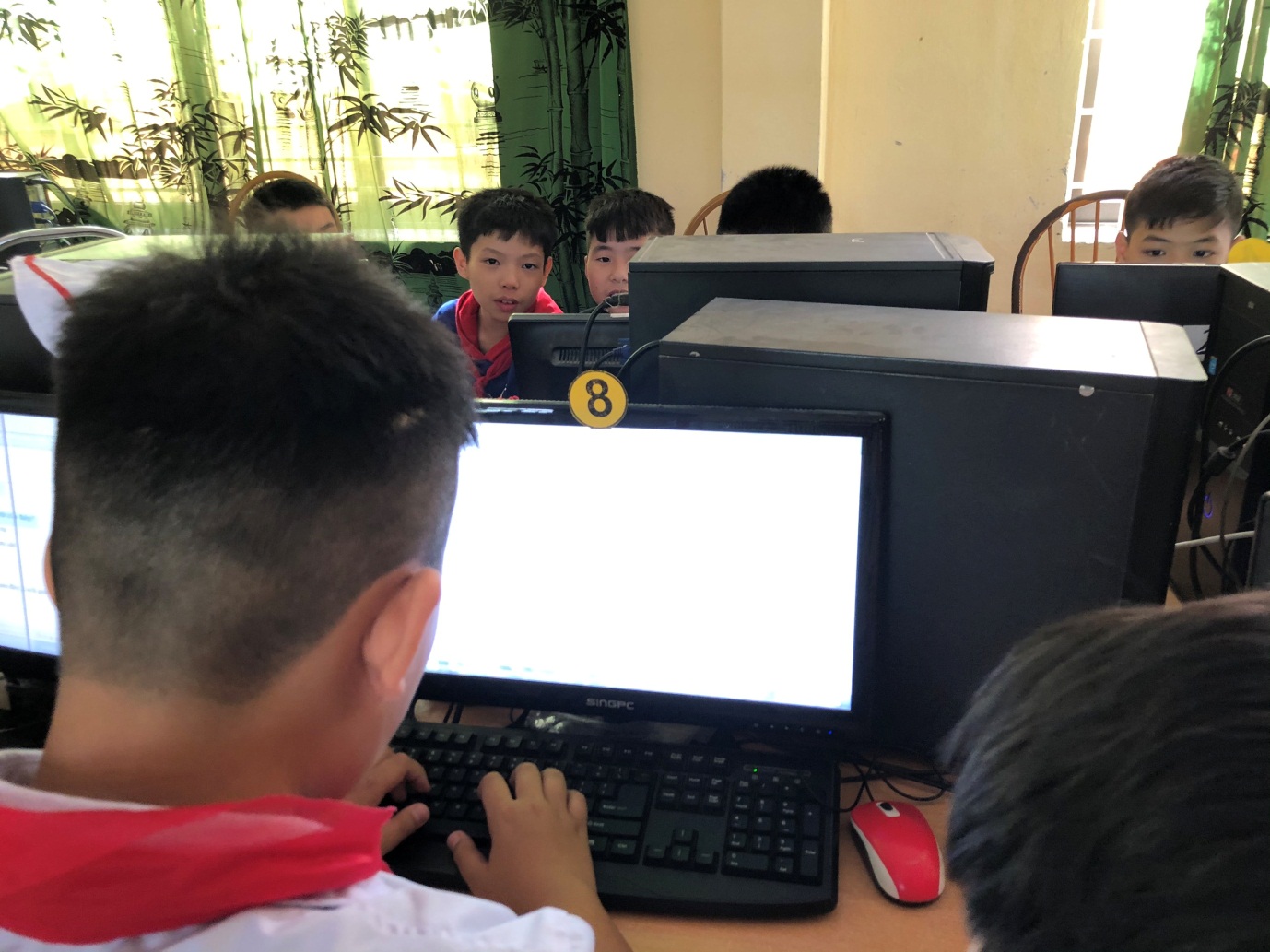 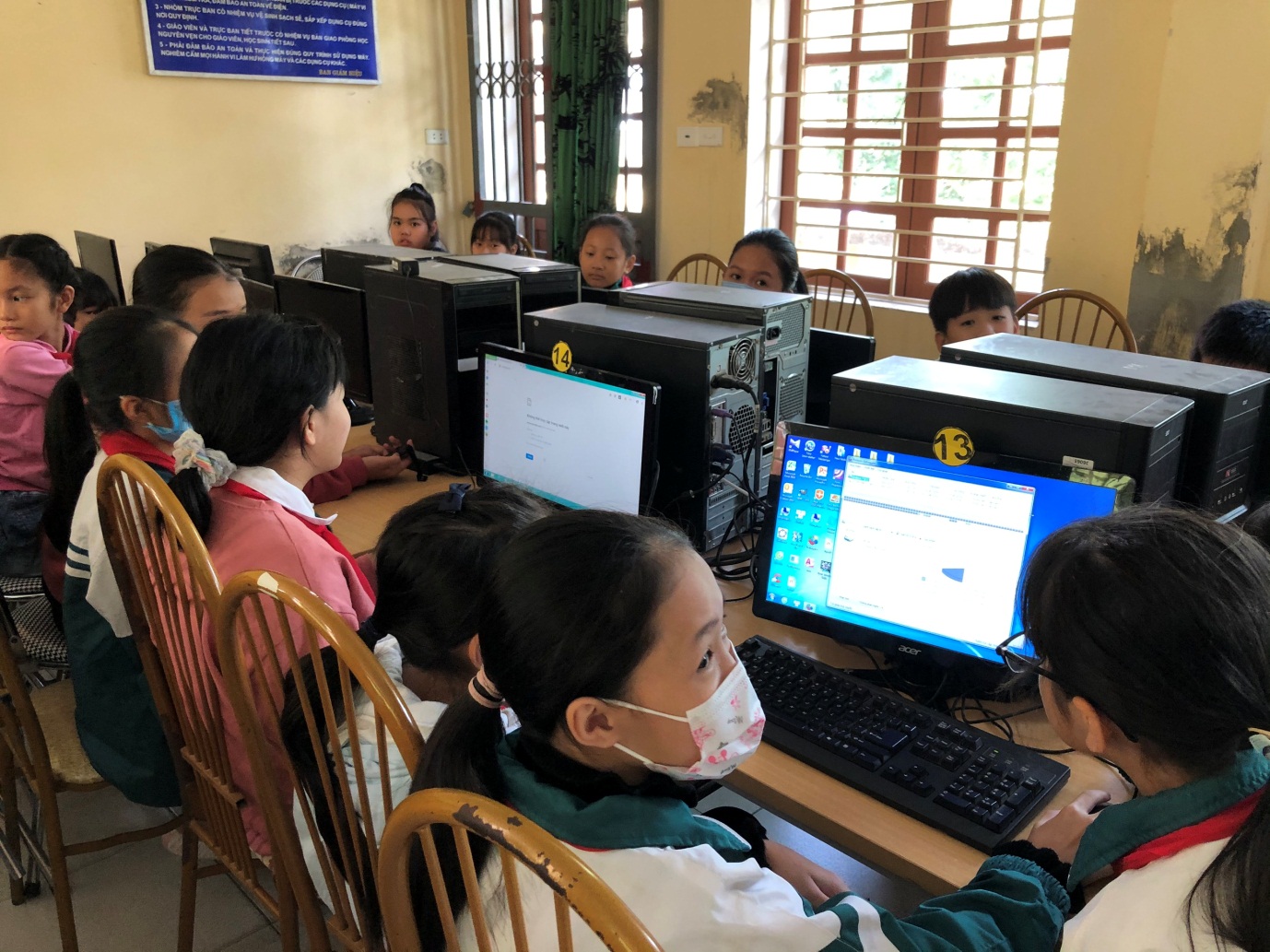 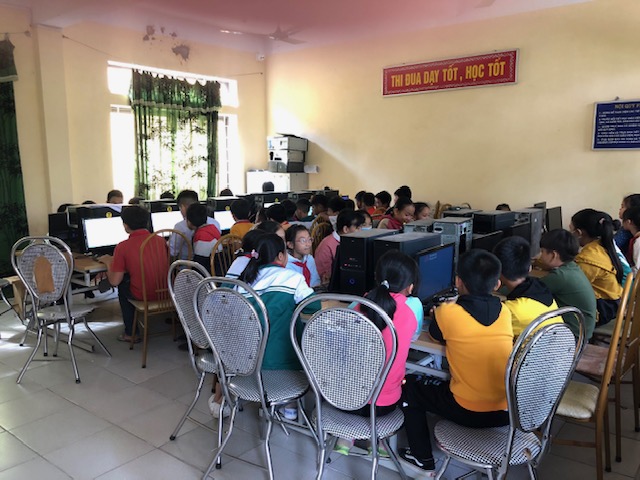 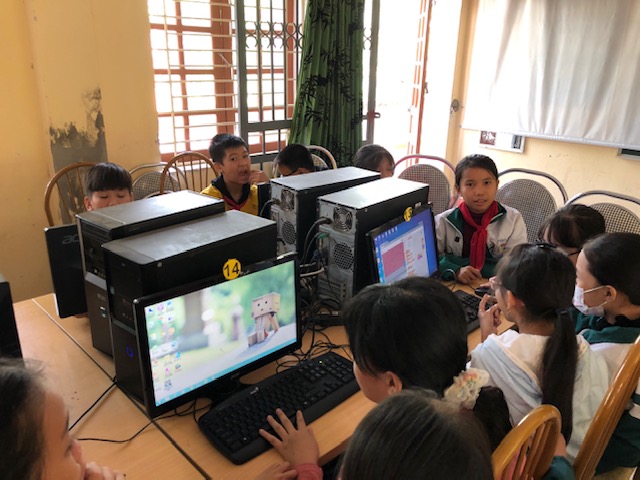 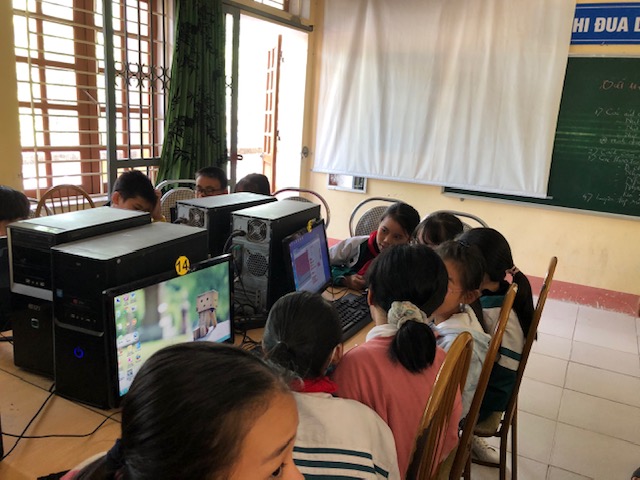 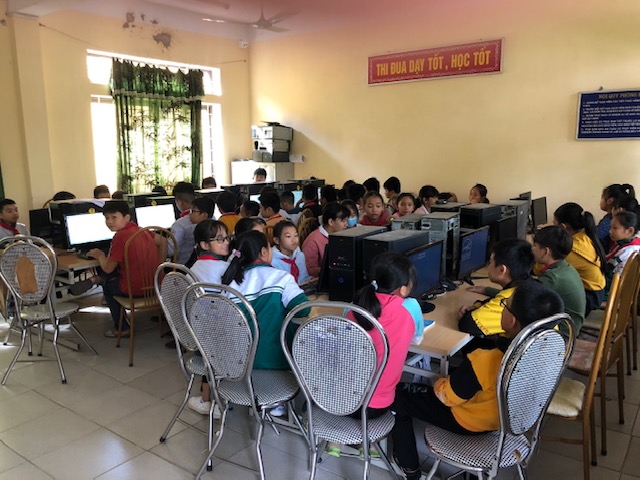 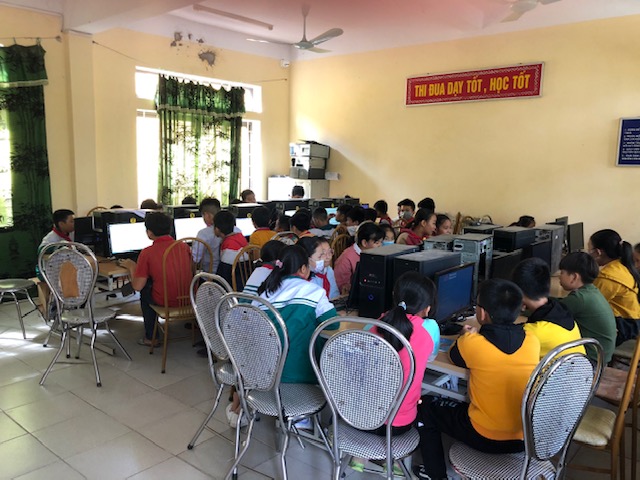 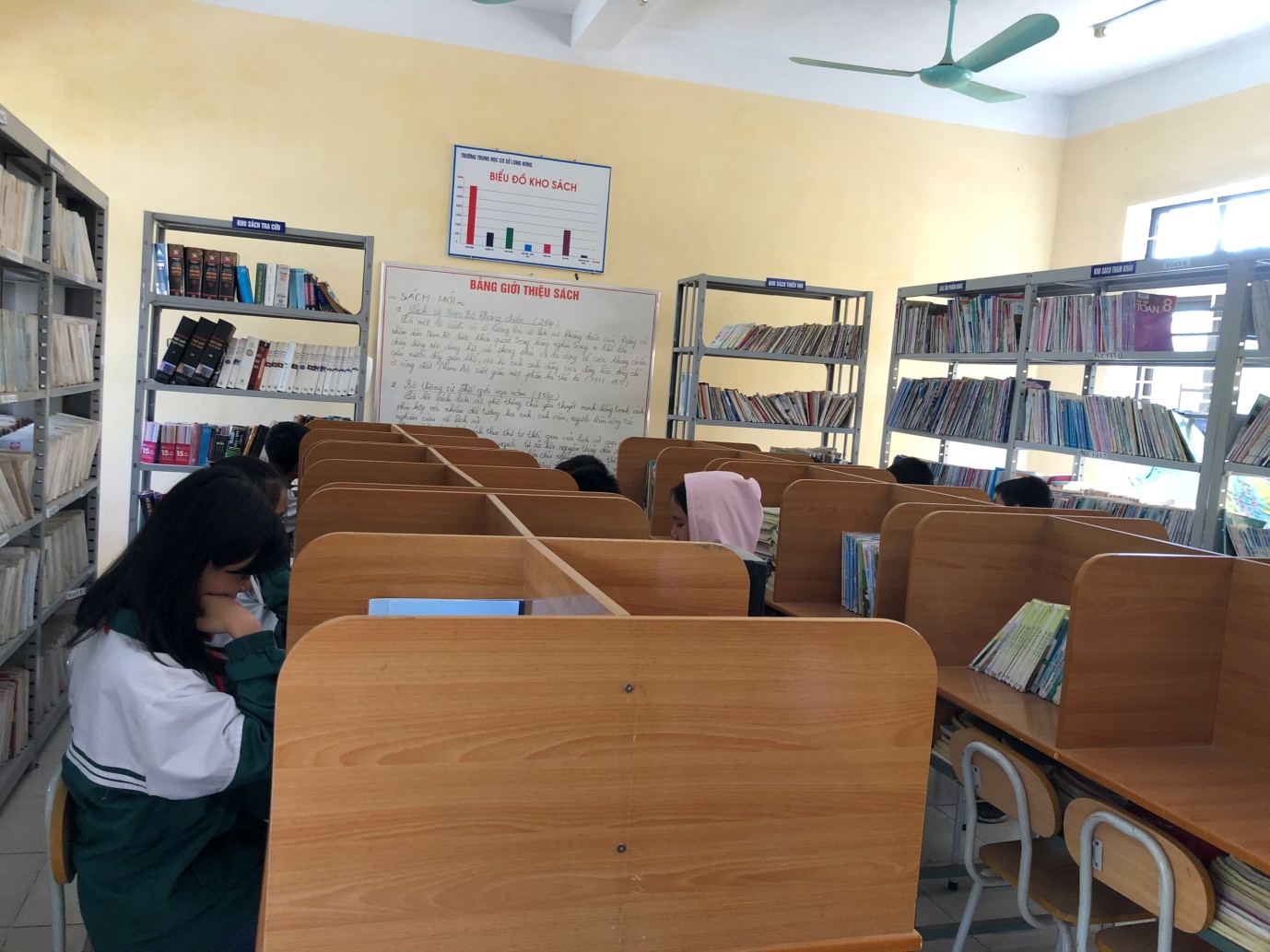 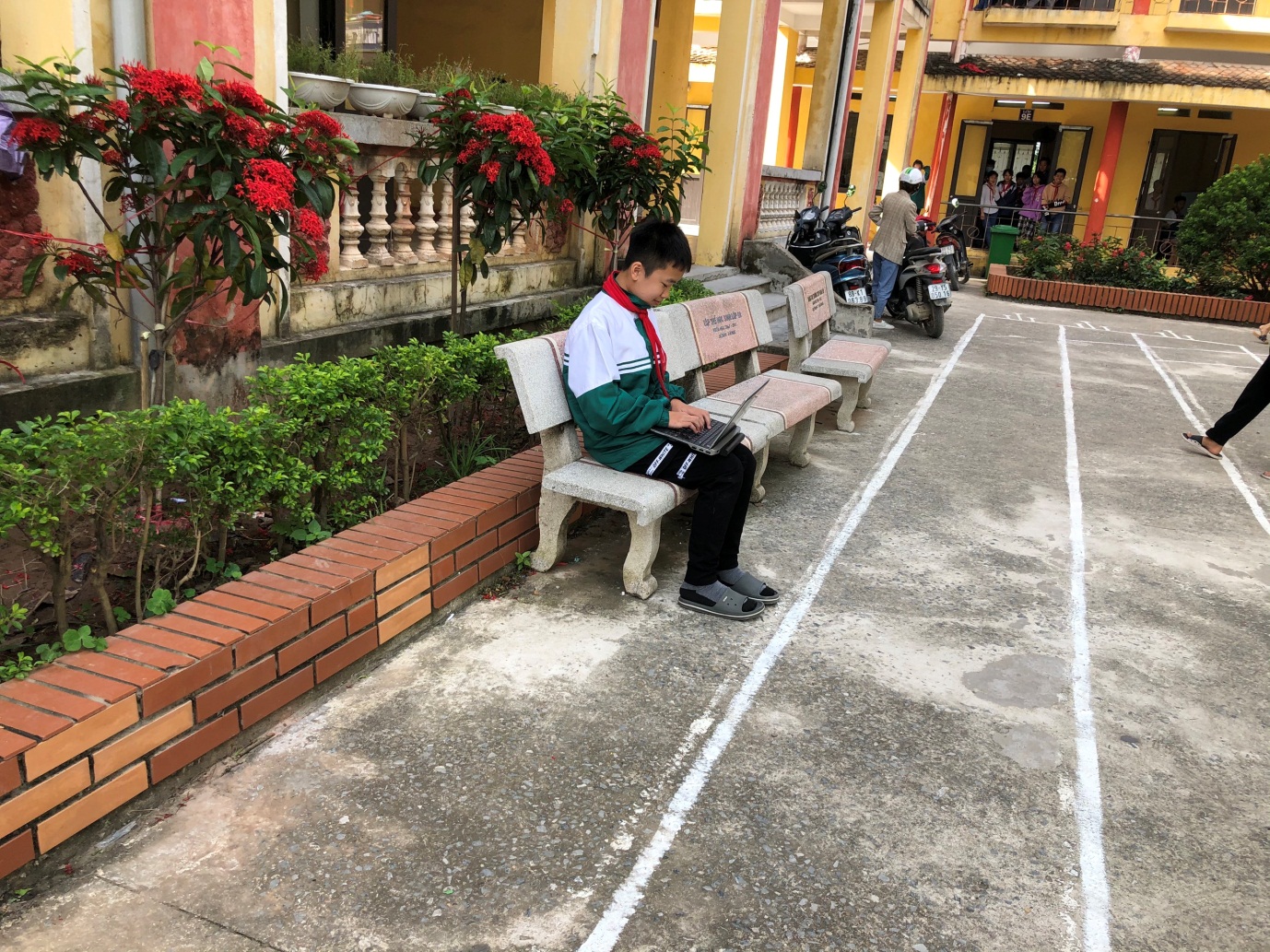 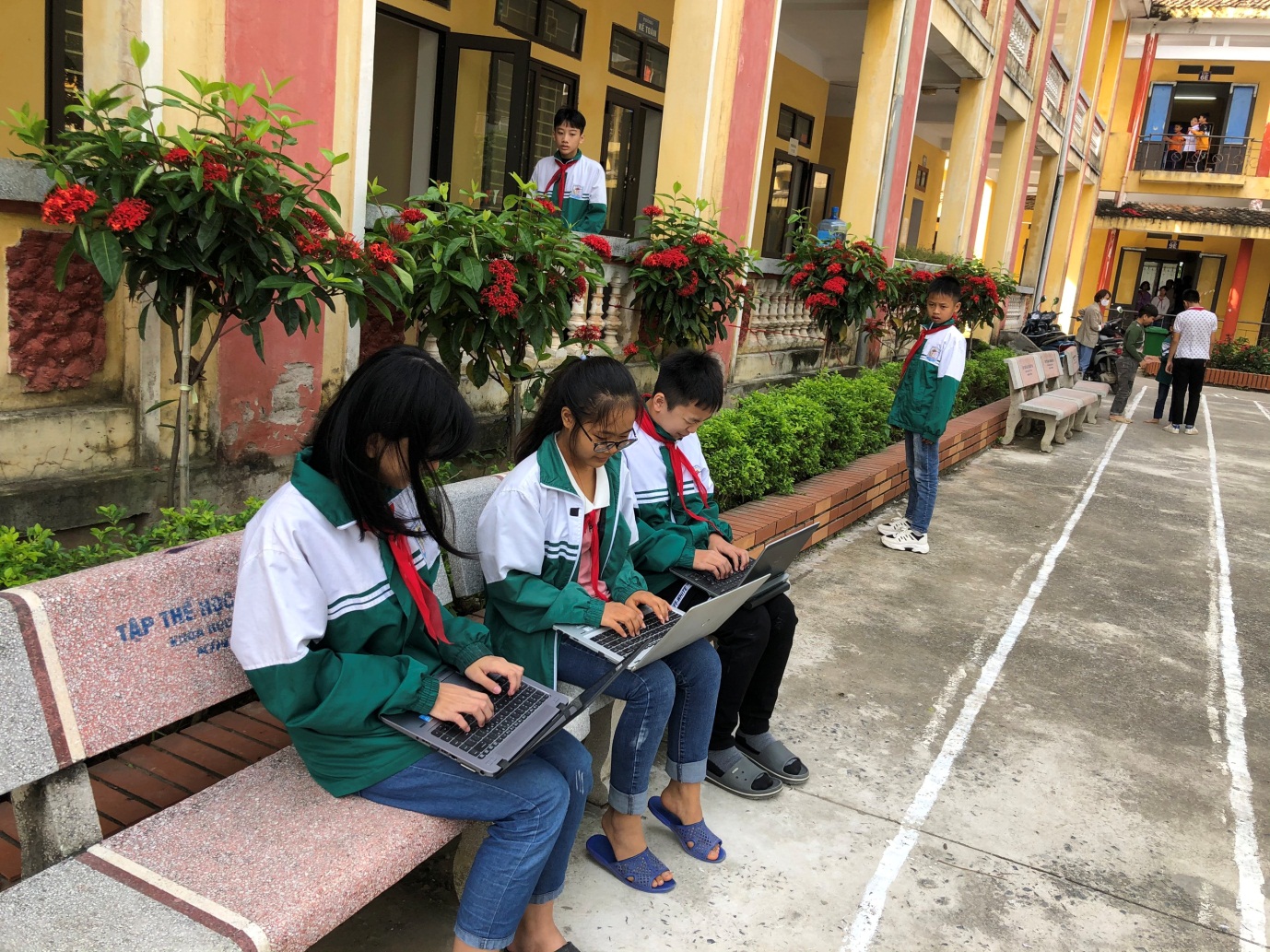 TRƯỜNG THCS LONG HƯNG          ĐỘI TNTP HCMCỘNG HOÀ XÃ HỘI CHỦ NGHĨA VIỆT NAMĐộc lập - Tự do - Hạnh phúcLong Hưng, ngày 01 tháng 10  năm 2020